К А Р А Р 			                                                                       ПОСТАНОВЛЕНИЕ"05"август 2020 й.	                              № 120                                "05" августа 2020 г.О проведении аукциона на право заключения договоров аренды муниципального имущества, находящегося в собственности сельского поселения Языковский сельсовет муниципального района Благоварский район Республики Башкортостан           В соответствии с Федеральным законом от 26.07.2006 г. № 135-ФЗ «О защите конкуренции», статьями 447, 448 Гражданского кодекса РФ, Решением Совета сельского поселения Языковский сельсовет муниципального района Благоварский район Республики Башкортостан от 01.08.2018 г. № 23-229 «О порядке оформления прав пользования муниципальным имуществом сельского поселения Языковский сельсовет муниципального района Благоварский район Республики Башкортостан и об определении годовой арендной платы за пользование муниципальным имуществом сельского поселения Языковский сельсовет муниципального района Благоварский район Республики Башкортостан», приказом Федеральной антимонопольной службы Российской Федерации от 10.02.2010 г. № 67 «О порядке проведения конкурсов или аукционов на право заключения договоров аренды, договоров безвозмездного пользования, договоров доверительного управления имуществом, иных договоров, предусматривающих переход прав владения и (или) пользования в отношении государственного или муниципального имущества, и перечне видов имущества, в отношении которого заключение указанных договоров может осуществляться путем проведения торгов в форме конкурса», ПОСТАНОВЛЯЮ:         	1. Провести аукцион на право заключения договоров аренды муниципального имущества сельского поселения Языковский сельсовет муниципального района Благоварский район Республики Башкортостан:    	Лот. 1. Бокс площадью 39,1 кв.м в нежилом здании, расположенном по адресу: Республика Башкортостан, Благоварский район, с.Языково, ул.Пушкина, д. 23, кадастровым № 02:14:140113:249, для использования в качестве гаража;	Лот 2. Нежилое административное здание, площадью 163,2 кв.м, кадастровым номером 02:14:140101:438, расположенное по адресу: Республика Башкортостан, Благоварский район, с. Языково, ул. Ленина, д. 151, для использования в целях осуществления административной деятельности по управлению коммерческой организацией.	Лот 3.  Нежилое здание – гараж, площадью 753,2 кв.м, кадастровым номером 02:14:140104:334, расположенное по адресу: Республика Башкортостан, Благоварский район, с. Языково, ул. Ленина, д. 151а, для использования в качестве гаража.	2. Разработать аукционную документацию  в установленном порядке.3. Разместить информационное сообщение о проведении аукциона на право заключения договоров аренды муниципального имущества на сайтах www.torgi.gov.ru  и  http://yazykovo.spblag.ru/    в сети «Интернет».4. Контроль за исполнением данного постановления оставляю за собойГлава сельского поселения					                          Р.Р. ЕникеевБАШҠОРТОСТАН РЕСПУБЛИКАhЫ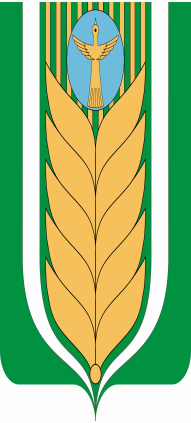 РЕСПУБЛИКА БАШКОРТОСТАНБЛАГОВАР  РАЙОНЫАДМИНИСТРАЦИЯ  СЕЛЬСКОГОМУНИЦИПАЛЬ РАЙОНЫНЫҢ ЯЗЫКОВПОСЕЛЕНИЯ ЯЗЫКОВСКИЙ СЕЛЬСОВЕТАУЫЛ СОВЕТЫ АУЫЛ БИЛӘМӘhЕМУНИЦИПАЛЬНОГО РАЙОНАХАКИМИӘТЕБЛАГОВАРСКИЙ РАЙОН452740,  Языков аулы, Социалистик урамы, 1Тел. (34747) 2-29-72, Факс 2-22-61452740, с. Языково, ул. Социалистическая, 1Тел. (34747) 2-29-72, Факс 2-22-61